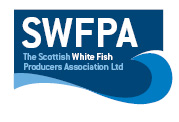 Creel PositionsCreel Position InfoNW 56 55 400       02 07 000NE 56 54 500       01 58 000SE 56 53 000     01 58 500 SW 56 54 000        02 07 500If anyone would like to fish this area please get in contact with me and I will arrange to move my gearDate14 September 2022Vessel Name & Reg NoLily V WK46Skipper NameRichard MennieSkipper Email Addressmennie.richard@googlemail.comSkipper Mobile No07500448571